ACADEMIC SENATE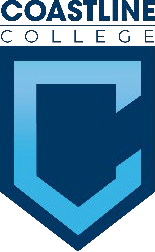 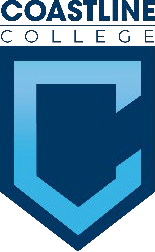 April 20, 2021 12:30 p.m.– 2:30 p.m.Via ZOOM orCall in: 1 (669) 900-6833, Meeting ID: 97867035113#AGENDACollege Mission Statement: Coastline College guides diverse populations of students toward the attainment of associate degrees and certificates leading to career advancement, personal empowerment, and transfer. By meeting students where they are, Coastline provides innovative instruction and services designed to achieve equitable outcomes.12:30 p.m.  PRELIMINARYCALL TO ORDER: President Deborah HenryPledge of AllegianceRoll CallAdopt Agenda**Approval of Minutes 04/06/2021Consent Calendar: **Program and Department Review Handbook; **Administrative, Service, and Support Area Department and Program. Academic Rank: Erin Thomas-Assistant Professor; David Lee-Professor; Brandon Brown-Assistant Professor; Nicole Perrine-Assistant Professor; Mike Matar-Assistant Professor; Elaf Farahat-Assistant Professor; Claudia Mojica-Associate Professor.Public Comment and Statement: Members of the public have the opportunity to address the Academic Senators on any item that has been described in this notice, before or during consideration of the item. Persons wishing to make comments are allowed three minutes.REPORTSExecutive Committee Reports (1-2 minutes each)President – D. HenryTreasurer’s Report – A. HollidayOther Executive Committee Member ReportsSenate Committee Reports (1-2 minutes each) Academic Rank: Tobi WestAcademic Standards: Ann Holliday Budget and Finance: Ann HollidayFaculty Recognition: Ann Holliday Communications: David LeeElections: David LeeSocial: David Lee Professional Development Institute: Lisa LeePolicy and Procedures/Participatory Governance: Lisa Lee  Department Chairs: Lisa Lee Curriculum: Dan JohnsonProgram Review: Brandon BrownFaculty Professional Development and Leadership Committee: Stephen BarnesAcademic Quality Rubric/Syllabus Task Force: Josh LevenshusRespondus Task Force: Presentation belowCoordinator Reports (1-2 minutes each) Coastline Pathways Coordinator: Josh LevenshusFC Coordinator: Stephen BarnesSLO Coordinators: Steve Fauce, Brandon BrownOER Coordinator: Elizabeth HoranStudent Success Coordinator: Danny PittawayFaculty Accreditation Coordinator: Marilyn BrockFlex Coordinator: Ann HollidayVice President Reports (2 minutes each)Vince Rodriguez Kate Mueller Christine Nguyen ASG Representative – Classified Representative – Helen WardCOLLEGE COMMITTEE REPORTS (1-2 minutes each)College Professional Development and Leadership: David LeeFacilities, Safety, & Sustainability: Angela Gomez-HolbrookBudget: Deborah HenryCollege Council: Deborah Henry PIEAC: Lisa Lee Technology: Cheryl ChapmanDEI: Erin ThomasSTRETCHSPECIAL REPORT**Respondus vs Proctorio: Elizabeth Horan, Stacey Smith, Tobi West (10-15 minutes)Plenary Reports: D. Henry, L. Lee, A. Holliday, T. West, C. Mojica, M. BrockACTION ITEMS**Resolution: Tenure Process: Stephen BarnesNominations for Senate Exec: David LeeDISCUSSION ITEMSEquity-Minded Curricular Resources: Erin ThomasLast Day of Attendance (LDA): Josh Levenshus**Credit by Exam/Credit for Prior Learning-A levels: D. Henry and D. Johnson**RSI plans-based on LHEs; baseline for college; new RSI federal guidelinesANNOUNCEMENTS (1-minute limit)ADJOURNMENT**Copies have been sent to Senators. Others who would like a copy should contact the Senate office at academicsenate@coastline.eduContact the Senate Office ~~ We welcome your input!Deborah Henry ~~ Email: academicsenate@coastline.edu or dhenry@coastline.edu Academic Senate Webpage 